RELAÇÃO PATRIMONIAL – CONGREGAÇÃO:    ______ – _________________________Goiânia-GO, ___ de _____________________ de ______.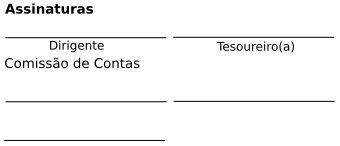 ItemQuantDescriçãoValor venal11Edificação com ___ m2 contendo: um galpão, 3 salas21Amplificador De Potencia Oneal Op-750031Bateria Michael - Audition Vinho DM827 BK41Bebedouro Industrial 100 Litros Aço Inox 3 Torneiras Ca